ZENITH PILOT-KOLLEKTION IN SCHWARZ UND BLAU 2019 erweitert die Marke mit dem Stern ihre Retro-inspirierte und sportlich anmutende Pilot-Kollektion um zwei charakteristische Interpretationen in Schwarz und Blau. Die Pilot-Uhren von Zenith richten sich an den modernen Abenteurer – egal ob in der Luft oder auf der Straße. Sie verkörpern den Abenteuergeist der Luftfahrtpioniere, die die Manufaktur seit den Anfängen der Luftfahrt begleitet. Mit ihren kräftigen Farben und eleganten Proportionen eignet sich die Pilot Type 20 besonders gut für Vintage-inspirierte Variationen, ohne dabei ihr legendäres Erbe aus den Augen zu verlieren.Ein robustes, männliches PaarZwei kraftvolle Modelle mit einem Durchmesser von 45 mm bringen die imposante Erscheinung und das kühne Temperament dieser Linie eindrucksvoll zum Ausdruck. Die Pilot Type 20 Extra Special Blue kombiniert ein charakteristisches Bronzegehäuse mit einem eleganten, mattblauen Zifferblatt und einem passenden Armband aus blauem Nubukleder. Als Reminiszenz an die Geschichte der Maison ist auf dem Gehäuseboden aus Titan das „Zenith Flying Instruments“-Logo eingraviert. Die Pilot Type 20 Ton Up Black, die neueste Hommage an die „Café Racer Biker Community“ (auch bekannt als „Ton-up boys“), kombiniert ein Edelstahlgehäuse in Retro-Optik mit einem mattschwarzen Zifferblatt und einem Armband aus schwarzem, geöltem Nubukleder mit Kautschukfutter für zusätzlichen Tragekomfort. Eine erfrischende Interpretation eines Modells, für das ZENITH das Design einer Fliegeruhr mit der Welt des Vintage-Motorradrennsports kombiniert hat.Beide Varianten sind mit der unverkennbaren, leicht einstellbaren, geriffelten, breiten Pilot-Krone versehen und werden von einem Zenith Automatikkaliber Elite 679 angetrieben. Dieses zuverlässige und präzise, hauseigene Kaliber treibt die zentralen Stunden-, Minuten- und Sekundenzeiger an und bietet eine Gangreserve von 50 Stunden. Die auf das Minimum reduzierten Zifferblätter ohne Datumsanzeige oder Kalender sind mit großen, facettierten, leuchtenden, goldfarbenen oder schwarzen rutheniumbeschichteten Minuten- und Sekundenzeigern versehen (wie für Fliegeruhren typisch), die zusammen mit den für die Linie emblematischen, übergroßen, leuchtenden arabischen Ziffern eine klare Ablesbarkeit gewährleisten. ZENITH: Die Zukunft der Schweizer UhrenherstellungSeit 1865 ist Zenith von Authentizität, Mut und Leidenschaft geleitet, um die Grenzen in puncto Exzellenz, Präzision und Innovation ständig in neue Sphären zu verschieben. Bald nach seiner Gründung in Le Locle durch den visionären Uhrmacher Georges Favre-Jacot erlangte Zenith weltweite Anerkennung für die Präzision seiner Chronometer, mit denen die Marke 2.333 Chronometrie-Preise in etwas mehr als einem Jahrhundert gewinnen konnte: bis heute ein absoluter und ungebrochener Rekord. Berühmt für sein legendäres El Primero Kaliber von 1969, das Kurzzeitmessungen auf die 1/10 Sekunde genau ermöglicht, hat die Manufaktur seit dem über 600 Uhrwerke und Varianten entwickelt. Heute bietet Zenith vollkommen neue und faszinierende Perspektiven in der Zeitmessung, einschließlich der Möglichkeit der Messung der 1/100 Sekunde mit der Defy El Primero 21; und eine völlig neue Dimension mechanischer Präzision mit der genauesten mechanischen Uhr der Welt, der revolutionären Defy Lab.  Stets angetrieben durch die Verbindung von dynamischen, avantgardistischen Denken mit der eigenen, stolzen Tradition schreibt Zenith beständig seine eigene Zukunft ... und die Zukunft der Schweizer Uhrmacherkunst.PILOT TYPE 20 TON UP BLACKTECHNISCHE DATEN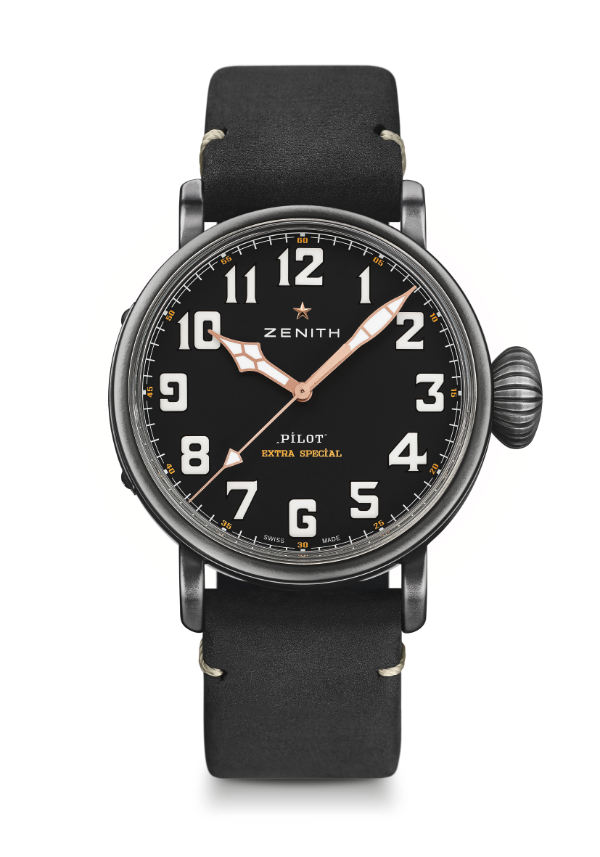 Referenz: 11.2432.679/21.C900HAUPTMERKMALE 45-mm-Gehäuse aus Edelstahl in Retro-OptikHommage an den „Café Racer Spirit“ UHRWERKElite 679, AutomatikaufzugKaliber: 11 ½``` (Durchmesser: 25,60 mm)Höhe des Uhrwerks: 3,85 mmBauteile: 126Lagersteine: 27Frequenz: 28,800 A/h (4Hz)Gangreserve: min. 50 StundenVeredelung: Schwungmasse mit „Côtes de Genève“-Guillochierung FUNKTIONENStunden- und Minutenzeiger aus der MitteZentraler Sekundenzeiger GEHÄUSE, ZIFFERBLATT & ZEIGERDurchmesser: 45 mmZifferblattöffnung: 37,8 mmHöhe: 14,25 mmGlas: Gewölbtes, beidseitig entspiegeltes SaphirglasGehäuseboden: Gehäuseboden mit „Café Racer Spirit“-GravurMaterial: Edelstahl in Retro-Optik  Wasserdichtheit: 10 ATMZifferblatt: MattschwarzStundenmarker: Arabische Ziffern aus Super-LumiNova® SLN C1Zeiger: Schwarz Ruthenium-beschichtet, facettiert und mit Super-LumiNova® SLN C1 beschichtetARMBAND & SCHLIESSEArmband aus schwarzem, geöltem Nubukleder mit schützendem Kautschukfutter Dornschließe aus Titan PILOT TYPE 20 EXTRA SPECIAL BLUE TECHNISCHE DATEN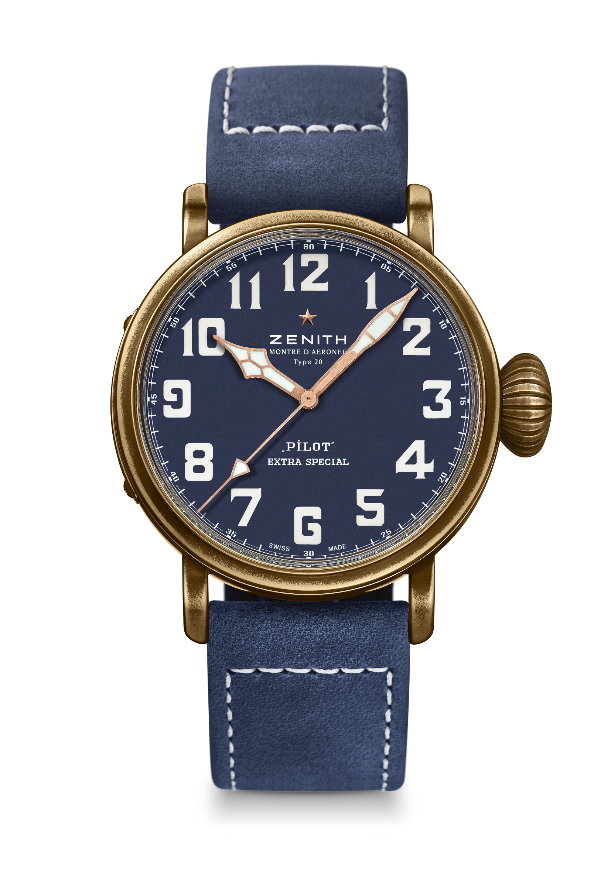 Referenz: 29.2432.679/57.C808HAUPTMERKMALE Bronzegehäuse, das eine einzigartige Patina bildetGehäuseboden mit „Zenith Flying Instruments“-Logo graviertIm Stil der legendären Zenith-FliegeruhrenArabische Ziffern ganz aus Super-LuminovaUHRWERKElite 679, AutomatikaufzugKaliber: 11 ½``` (Durchmesser: 25,60 mm)Höhe des Uhrwerks: 3,85 mmBauteile: 126Lagersteine: 27Frequenz: 28,800 A/h (4Hz)Gangreserve: min. 50 StundenVeredelung: Schwungmasse mit „Côtes de Genève“-Guillochierung FUNKTIONENStunden- und Minutenzeiger aus der MitteZentraler Sekundenzeiger GEHÄUSE, ZIFFERBLATT & ZEIGERDurchmesser: 45 mmZifferblattöffnung: 37,8 mmHöhe: 14,25 mmGlas: Gewölbtes, beidseitig entspiegeltes SaphirglasGehäuseboden: Gehäuseboden aus Titan mit „Zenith Aviation Instruments“-LogoMaterial: Bronze  Wasserdichtheit: 10 ATMZifferblatt: MattblauStundenmarker: Arabische Ziffern aus Super-LumiNova® SLN C1Zeiger: Schwarz Ruthenium-beschichtet, facettiert und mit Super-LumiNova® SLN C1 beschichtetARMBAND & SCHLIESSEArmband aus blauem, geöltem Nubukleder mit schützendem Kautschukfutter Dornschließe aus Titan 